Сумська міська радаВиконавчий комітетРІШЕННЯРозглянувши заяву суб’єкта господарювання та надані документи, з метою впорядкування сезонної роздрібної торгівлі в літньо - осінній період 2021 року на території Сумської міської територіальної громади, відповідно до постанови Кабінету Міністрів України від 15.06.2006 № 833 «Про затвердження Порядку провадження торговельної діяльності та правил торговельного обслуговування на ринку споживчих товарів», рішення Сумської міської ради від 26.12.2014                            № 3853 – МР «Про затвердження Правил благоустрою міста Суми», рішень Виконавчого комітету Сумської міської ради від 07.09.2010 № 537 «Про затвердження Положення про порядок провадження торговельної діяльності та надання послуг на території м. Суми» (зі змінами), від 17.03.2020 № 133 «Про затвердження Положення про організацію сезонної, святкової виїзної торгівлі, надання послуг у сфері розваг та проведення ярмарків на території Сумської міської об’єднаної територіальної громади» (зі змінами), ураховуючи рекомендації Комісії з організації сезонної, святкової виїзної торгівлі, надання                                      послуг у сфері розваг та проведення ярмарків на території Сумської міської об’єднаної територіальної громади (протокол засідання від 10.08.2021 № 16), керуючись підпунктом 8 пункту «а» статті 30, частиною першою статті 52 Закону України «Про місцеве самоврядування в Україні», виконавчий комітет Сумської міської радиВИРІШИВ:            1. Відмовити ФОП Байрамову Тельману Магомеду Огли в розміщенні об’єкту сезонної торгівлі (елемент об’єкту сезонної торгівлі - лоток по продажу овочів, фруктів) за адресою: місто Суми, вул. Ярослава Мудрого, 40 загальною площею 6 кв.м., відповідно до поданої заяви та графічних матеріалів у зв’язку з негативним висновком управління архітектури та містобудування Сумської міської ради (лист від 29.07.2021 №171/08.01-17).2. Відділу торгівлі, побуту та захисту прав споживачів Сумської міської ради (Дубицький О.Ю.) повідомити ФОП Байрамова Тельмана Магомеда Огли про прийняте рішення.В.о. міського голови з виконавчої роботи							М.Є. БондаренкоДубицький 700-656Розіслати: Іщенко Т.Д., Дубицькому О.Ю., Голопьорову Р.В., Скварчі О.А., КП «Паркінг»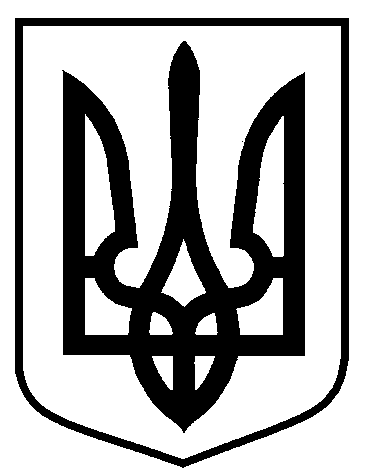 від   31.08.2021   №539Про відмову в розміщенні об’єкту сезонної торгівлі (елемент об’єкту сезонної торгівлі - лоток по продажу овочів, фруктів) ФОП Байрамова Тельмана Магомеда Огли за адресою: місто Суми,                                     вул. Ярослава Мудрого, 40